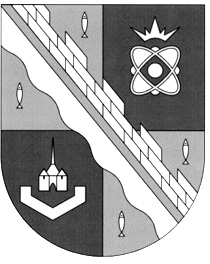                            администрация МУНИЦИПАЛЬНОГО ОБРАЗОВАНИЯ                                             СОСНОВОБОРСКИЙ ГОРОДСКОЙ ОКРУГ  ЛЕНИНГРАДСКОЙ ОБЛАСТИ                             постановление                                                   от 14/12/2023 № 3462О внесении изменений в постановление администрации Сосновоборского городского округа от 05.10.2021 № 2057 «Об утверждении  перечня главных администраторовдоходов и перечня главных администраторов источниковфинансирования дефицита бюджета Сосновоборскогогородского округа»В соответствии с пунктом 3.1, абзацем четвертым пункта 3.2 статьи 160.1 Бюджетного Кодекса Российской Федерации, приказом Минфина России от 17.05.2022 № 75н                                «Об утверждении кодов (перечней кодов) бюджетной классификации Российской Федерации на 2023 год (на 2023 год и на плановый период 2024 и 2025 годов)», приказом Минфина России от 01.06.2023 № 80н «Об утверждении кодов (перечней кодов) бюджетной классификации Российской Федерации на 2024 год (на 2024 год и на плановый период 2025 и 2026 годов)», приказом Минфина России от 24.05.2022 № 82н «О Порядке формирования и применения кодов бюджетной классификации Российской Федерации, их структуре и принципах назначения», администрация Сосновоборского городского округа                                              п о с т а н о в л я е т:1. Внести изменения в постановление администрации Сосновоборского городского округа от 05.10.2021 № 2057 «Об утверждении  перечня главных администраторов доходов и перечня главных администраторов источников финансирования дефицита бюджета Сосновоборского городского округа»:1.1. Изменить наименование кода вида (подвида) доходов бюджета, изложив в новой редакции следующие строки перечня главных администраторов доходов бюджета Сосновоборского городского округа (приложение 1 к постановлению администрации Сосновоборского городского округа от 05.10.2021  № 2057):2. Отделу по связям с общественностью (пресс-центр) комитета по общественной безопасности и информации (Чичиндаева Т.В.) разместить настоящее постановление на официальном сайте Сосновоборского городского округа.3. Общему отделу администрации (Смолкина М.С.) обнародовать настоящее постановление на электронном сайте городской газеты «Маяк».4. Настоящее постановление вступает в силу со дня официального обнародования.5. Контроль за исполнением настоящего постановления возложить на председателя комитета финансов Сосновоборского городского округа Попову Т.Р.Глава Сосновоборского городского округа		                                        М.В. ВоронковИсп. Смольянинова Светлана СергеевнаТел. (881369)2-35-93 (Комитет финансов СГО) БОСОГЛАСОВАНО: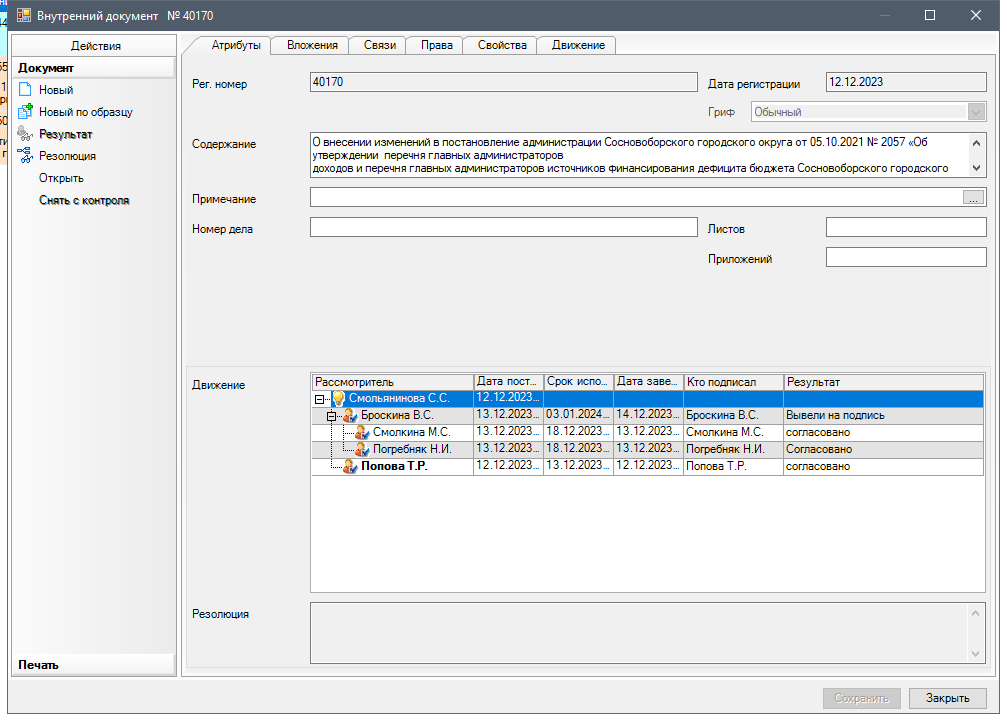 Рассылка:Совет депутатов, , КСП, КФ, КУМИ, КО, ЦБ адм., юр.отдел, Пресс-центр Код глав-ногоадми-нист-раторадоходов бюджетаНаименование главного администратора доходов бюджетаКод вида (подвида) доходов бюджетаНаименование кода вида (подвида) доходов бюджета001Администрация Сосновоборского городского округа1 11 09044 04 1000 120Прочие поступления от использования имущества, находящегося в собственности городских округов (за исключением имущества муниципальных бюджетных и автономных учреждений, а также имущества муниципальных унитарных предприятий, в том числе казенных) (плата за пользование жилым помещением (коммерческий наем)001Администрация Сосновоборского городского округа1 11 09044 04 1001 120Прочие поступления от использования имущества, находящегося в собственности городских округов (за исключением имущества муниципальных бюджетных и автономных учреждений, а также имущества муниципальных унитарных предприятий, в том числе казенных) (плата за пользование жилым помещением (социальный наем)001Администрация Сосновоборского городского округа1 11 09044 04 2003 120Прочие поступления от использования имущества, находящегося в собственности городских округов (за исключением имущества муниципальных бюджетных и автономных учреждений, а также имущества муниципальных унитарных предприятий, в том числе казенных) (пени социальный наем)001Администрация Сосновоборского городского округа1 11 09044 04 2004 120Прочие поступления от использования имущества, находящегося в собственности городских округов (за исключением имущества муниципальных бюджетных и автономных учреждений, а также имущества муниципальных унитарных предприятий, в том числе казенных) (пени коммерческий наем)001 Администрация Сосновоборского городского округа1 13 01074 04 0000 130Доходы от оказания информационных услуг органами местного самоуправления городских округов, казенными учреждениями городских округов (доходы от оказания информационных услуг МКУ «ЦИОГД»)001Администрация Сосновоборского городского округа1 13 01994 04  0065 130Прочие доходы от оказания платных услуг (работ) получателями средств бюджетов городских округов (прочие доходы МКУ «ЦИОГД»)001Администрация Сосновоборского городского округа1 13 02064 04 0065 130Доходы, поступающие в порядке возмещения расходов, понесенных в связи с эксплуатацией имущества городских округов (доходы МКУ «ЦИОГД»)001Администрация Сосновоборского городского округа1 13 02994 04 0000 130Прочие доходы от компенсации затрат бюджетов городских округов (прочие доходы - дебиторская задолженность прошлых лет)001Администрация Сосновоборского городского округа1 13 02994 04 0064 130Прочие доходы от компенсации затрат  бюджетов городских округов (прочие доходы МКУ «ЦАХО»)001Администрация Сосновоборского городского округа1 13 02994 04 0066 130Прочие доходы от компенсации затрат  бюджетов городских округов (прочие доходы МКУ «Специализированная служба»)001Администрация Сосновоборского городского округа1 17 05040 04 1000 180Прочие неналоговые доходы бюджетов городских округов (прочие доходы от уплаты восстановительной стоимости зеленых насаждений)001Администрация Сосновоборского городского округа1  17 05040 04 0015 180Прочие неналоговые доходы бюджетов городских округов (прочие доходы – содержание коек сестринского ухода)